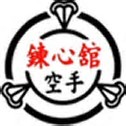 KUTSU Shorinji-ryu Renshinkan salikisoihinAika: 2.10.2021. ILMOITTAUTUMINEN 20.9.2021 MENNESSÄPaikka: Renshinkan HQ, Sopenkorvenkatu, LahtiAikataulu: Ilmoittautuminen 9.30 – 10.30. Kisat alkavat 11.00Hinnat: Kata tai kumite á 15 euroa, molemmat 20 euroa.Sarjat ilmoittautumislomakkeessa. Järjestäjä pidättää oikeuden sarjamuutoksiin ilmoittautumisten perusteella.